ANEXO I - FORMULÁRIO DE INSCRIÇÃOPROJETO MILTON SANTOS DE ACESSO AO ENSINO SUPERIOR – PROMISAESDADOS PESSOAISDADOS ACADÊMICOSDADOS BANCÁRIOS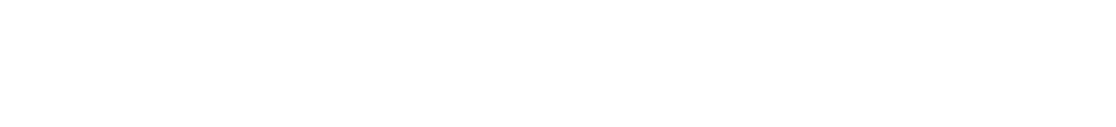 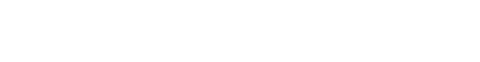 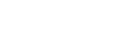 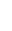 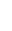 João Pessoa, 	/	/2022  	ESTUDANTE - PEC-GANEXO II - FORMULÁRIO DE INFORMAÇÕES SOCIOECONÔMICAS E DECLARAÇÃO DE RENDAPROJETO MILTON SANTOS DE ACESSO AO ENSINO SUPERIOR – PROMISAESDADOS PESSOAISDADOS DOS FAMILIARESFONTES DE RENDADeclaro, ainda, não exercer atividade remunerada, mesmo que para fins acadêmicos ou de iniciação científica, nem receber auxílio financeiro de órgão governamental brasileiro.Declaro serem verdadeiras as informações acima prestadas.João Pessoa, 	_/ 	/ 2022         ______________________ 	Estudante PEC-GANEXO III - TERMO DE COMPROMISSO BOLSA PROMISAES PROJETO MILTON SANTOS DE ACESSO AO ENSINO SUPERIOR – PROMISAESTERMO DE COMPROMISSOPelo presente instrumento, eu, ______________________________________,de nacionalidade ____________________________, portador do CRNM  nº _________________________ e do passaporte nº________________________,estudante do curso de Graduação______________________________ comprometo-me, junto à UNIVERSIDADE FEDERAL DA PARAÍBA (UFPB), na condição de bolsista do Projeto Milton Santos de Acesso ao Ensino Superior (PROMISAES), a cumprir as normas listadas abaixo:I) Seguir as normas contidas no Protocolo do Programa de Estudantes Convênio de graduação – PEC-G, principalmente no que se refere à Cláusula 17, § 1º ao 8º, sob pena de desligamento e suspensão do benefício; bem como as descritas no Edital nº 04/2020 ACI/UFPB.II) Não exercer qualquer atividade remunerada, sob pena de desligamento do PROMISAES a partir da data de admissão à atividade aqui descrita;III) Possuir conta-corrente em um dos bancos brasileiros para recebimento, por depósito, do auxílio financeiro;IV) Observar o disposto na Portaria nº 745, de 05 de junho de 2012, que regulamenta a execução do PROMISAES;João Pessoa,  ____ de ___________ de 2022.___________________________________________ASSINATURA DO ESTUDANTE PEC-GANEXO IV - FORMULÁRIO DE PONTUAÇÃOPROJETO MILTON SANTOS DE ACESSO AO ENSINO SUPERIOR – PROMISAESPONTUAÇÃO DO CANDIDATO PLEITEANTE AO BENEFÍCIO(Uso exclusivo do Serviço Social) 	,	_de 	de 2022._______________________________________________Assistente Social Responsável pela AvaliaçãoNOME COMPLETO: 	NOME DO PAI: 	_ 	NOME DA MÃE: 	DATA DE NASCIMENTO: 	/	/	NACIONALIDADE: 	_ 	RNE: 		Situação Regular: Sim (	)	Não (	)CPF:  	ENDEREÇO NO BRASIL: 	TELEFONE: 	E-MAIL: 	CURSO: 	SEMESTRE E ANO DE INÍCIO: 	/	SEMESTRE/ANO PROVÁVEL CONCLUSÃO: 	/	_SEMESTRE LETIVO ATUAL:  	VALOR DO COEFICIENTE DE RENDIMENTO ACADÊMICO (CRA): 	Confirmação mediante apresentação de Histórico Escolar, conforme Edital de Seleção.Realiza atividade Extracurricular: Sim (	)	Não ( Anexar cópia em caso afirmativo.BANCO: 	_AGÊNCIA:  	Nº DA CONTA:  	NOME    	NOME    	NOME    	NOME    	SEXO: ( ) M ( ) FPAÍS DE ORIGEM:  	NACIONALIDADE: 	_ENDEREÇO NO BRASIL  	ENDEREÇO NO BRASIL  	CIDADE: 	_ 	_CIDADE: 	_ 	_UF:  	CEP:  	NOME DO PAI:NOME DA MÃE_ 	__ 	__ 	_NÚMERO DE DEPENDENTES DA FAMÍLIA: 	_ 	ENDEREÇO NO PAÍS DE ORIGEM: 	_NÚMERO DE DEPENDENTES DA FAMÍLIA: 	_ 	ENDEREÇO NO PAÍS DE ORIGEM: 	_NÚMERO DE DEPENDENTES DA FAMÍLIA: 	_ 	ENDEREÇO NO PAÍS DE ORIGEM: 	_ 	_ 	_ 	_ 	_ 	_ 	_ 	_ 	_ 	_ 	_ 	_ 	_ 	_ 	_ 	_ 	_MUNICÍPIO: 	_MUNICÍPIO: 	_ESTADO/PROVÍNCIA: _ 	_ESTADO/PROVÍNCIA: _ 	_CEP:  	TELEFONE: (	)  	TELEFONE: (	)  	FONTE FINANCIADORA DECLARADA NA INSCRIÇÃO DO PEC-G: 	_	 RECEBE AUXÍLIO/BOLSA DO PAÍS DE ORIGEM? (	) SIM  (	) NÃO(Não é impedimento para concorrer a Bolsa PROMISAES)COM QUE FREQUÊNCIA RECEBE O(S) AUXÍLIO(S)? 	_ 	RECEBE AUXÍLIO/BOLSA DO PAÍS DEORIGEM? (	) SIM  (	) NÃO(Não é impedimento para concorrer ao auxílio PROMISAES)VALORES EM REAIS (auxílio familiar + auxílio-bolsa): R$ 	_RENDA FAMILIAR ANUAL (soma de toda a renda da família no período de 12 meses): R$  	RENDA FAMILIAR PER CAPITA ANUAL (divisão da renda familiar anual pelo número de componentes dafamília): R$  	Critério / Nota Atribuída123PesoTotalRendimento AcadêmicoRegular(entre 5,0 e 7,0)Bom (>7,0 e<8,0)Ótimo (≥ 8,0)X 2SituaçãoFinanceiraRegularRuimInsuficienteX3Atividades ExtracurricularesSim__X1Idh do País deOrigemAltoMédioBaixoX1Pontuação TotalPontuação TotalPontuação TotalPontuação TotalPontuação Total